EKO BRALNA ZNAČKA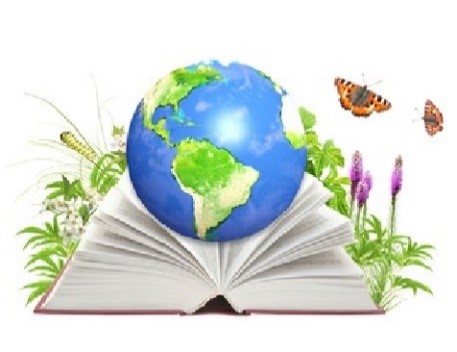  Najboljša končna dela učencev bodo objavljena v šolskem časopisu.ZAČNEMO OKTOBRAOglasite se v knjižnici, vsak dan med odmori ali po pouku.
1., 2., 3., 4., 5. RAZRED1., 2., 3. RAZRED:2 PRAVLJICI IZ SEZNAMA + OBNOVA KNJIŽNIČARJU1 RISBICA »POMAGAL SEM NARAVI/POMAGAL SEM SOČLOVEKU«  4. IN 5. RAZRED:1 PRAVLJICA IZ SEZNAMA + OBNOVA KNJIŽNIČARJU1 ČLANEK IZ REVIJE + POGOVOR O PREBRANEM S KNJIŽNIČARKO1 PRAVLJICA ALI PROSTI SPIS O NARAVISEZNAM PRAVLJIC:C. Andersen: DEKLICA Z VŽIGALICAMIC. Andersen: GRDI RAČEKBlackall: ČE PRIDEŠ NA ZEMLJOBrown-Wood; LANOV RASTLINJAKCarle: ZELO LAČNA GOSENICAClarie: ZavetjeDonaldson: POLŽ NA POTEPU NA KITOVEM REPUDonaldson: HLODKOFries: PUJSA IMAMO ZA SOSEDAK. Filipić: POŽARHasler: MESTO CVETJAKovač: ZELIŠČA MALE ČAROVNICEKovač: TEŽAVE IN SPOROČILA PSIČKA PAFIJAMajhen: ČAS BREZ VODEMuck: ZBIRKA ANICAMuck: ZBIRKA ČUDEŽNA BOLGA MEGIMakarovič: KAM PA KAM, KOSOVIRJAMakarovič: KORENČKOV PALČEKMakarovič: KOSOVIRJA NA LETEČI ŽLICIMakarovič: VEVERIČEK POSEBNE SORTEMcBratney: A VEŠ, KOLIKO TE IMAM RADNovak: Ježek: SNEŽEK IN 112Novak: Ježek SNEŽEK IN POPLAVANovak: Ježek: SNEŽEK IN POŽARPfister: MAVRIČNA RIBICARozman Roza: ČOFLIRozman Roza: PREDPRAVLJICE IN POPOVEDKESharon: FRANČEK SADI DREVOSilverstein: DREVO IMA SRCEŠtefan: BOBEK IN BARČICAŠtefan: KOTIČEK NA KONCU SVETAZajc: LETEČA HIŠICAREVIJE:PILMOJ PLANETSLOVENSKI ČEBELARTIM6., 7., 8., 9. RAZRED6. RAZRED:1 PRAVLJICA IZ SEZNAMA + OBNOVA KNJIŽNIČARJU1 ČLANEK IZ REVIJE + POGOVOR O PREBRANEM S KNJIŽNIČARKO1 PRAVLJICA ALI PROSTI SPIS O NARAVI7., 8., 9. RAZRED:1 KNJIGA IZ SEZNAMA + OBNOVA KNJIŽNIČARKI1 ČLANEK IZ SEZNAMA + POGOVOR O PREBRANEM S KNJIŽNIČARKO1 SPIS: RAZMIŠLJANJE O PREBRANEMSEZNAM KNJIG:Bach: JONATAN LIVINGSTON GALEBCarmi: SAMIR IN JONATANO. Curwood: KAZAN, VOLČJI PESDoyle: DIVJINADolenc: OZVEZDJE JADRANFelscherinow: MI, OTROCI S POSTAJE ZOOFrank: DNEVNIK ANNE FRANKFritz-Kunz: JANOV KRIKHaddon: SKRIVNOSTNI PRIMER ALI KDO JE UMORIL PSAHill: SE VID’VA , SIMON!Ingolič: GIMNAZIJKAJacobs: DOBER DAN ZA PLEZANJE PO DREVESIHJudson: MRZLA REKAKarlin: MODRI MESECKermauner: BERENIKINI KODRIKermauner: ORIONOV MEČLindgren: RONJA, RAZBOJNIŠKA HČILalovič: SVET, KI IZGINJALondon: BELI OČNJAKLowry: ISKANJE MODREMal: NA RANČU VERANDAMuck: LAŽNIVA SUZIO. Curwood: KAZAN, VOLČJI PESPregl: SREBRO IZ MODRE ŠPILJEPaulsen: SEKIRA REŠITVERogelj: BISTRICA KALŠČICASamson: DNEVI NA OTOKUSachar: ZELENO JEZEROVidmar: PRINCESKA Z NAPAKOVidmar: ZOOVidmar: DEBELUŠKAREVIJE:SVETGEAPILTIMČEBELAR